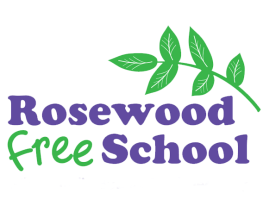 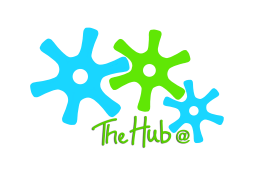 Dear all Having fully considered the reasons why we are asking staff, volunteers and governors to complete the declaration of disqualification by association we are of the opinion that this promotes our commitment to safeguarding the young people here at Rosewood. We are an outstanding school that is striving to demonstrate a ‘Gold standard’ in our delivery of all services. Additional measures to secure the safety and wellbeing of our learners include the completion of the staff suitability declaration by all staff, volunteers and governors before commencement of employment and annually thereafter. This check is separate from the DBS check.  Staff who either have a relevant offence / order or have someone living or working in their home who has a relevant offence must declare it and school will apply to Ofsted to request a waiver in order to allow them to continue to work here at Rosewood if we are happy that the declaration will not impact on their ability to undertake their role.Please be assured that any information disclosed will be treated in the strictest of confidence and in line with Data Protection requirements.Name: ___________________________________________	Job Title: _________________________Head teacher: Zoe Evans    Designated safeguarding lead: Jo Allen Deputy head teacherPlease answer the questions and sign the declaration below to demonstrate that you are safe to work with children and young people. If you are unsure, please see Zoe or Jo. Please circle yes or no against each bullet point below:If you have answered YES to any of the questions above, please provide further information below:………………………………………………………………………………………………………………………………………………………………………………………………………………………………………………………………………………………………………………………………………………………………………………………………………………………………………………………………………………………………………………………………………………………………………………………………………………………I understand my responsibility to safeguard children and young people and am aware that I must notify the Head teacher of anything that may affect my suitability or that of anyone living in my household.I will ensure I notify the Head teacher immediately of any changes to my situation or that of anyone living in my household.I am aware that if I am taking medication on a regular basis I must notify the Head teacher, and must keep the medication in a safe place, out of the reach of children and young people.I will ensure that I notify the Head teacher if I experience any health concerns, which could affect upon my ability to work with children and young people.I give permission for you to contact any previous settings, local authority staff, the police, the DBS, or any medical professionals, to share information about my suitability to care for children and young people.Signed………………………………                                                 Date…………………………………….(Name in block capitals)…………………………………………………………..Head teacher (signature)……………………….. 			Date…………………………………….Head teacher / Designated safeguarding lead  – please record follow-on action taken, where relevantDate action taken……………………. ………………………………………………………………………………………………………………………………………………………………………………………………………………………………………………………………………………………………………………………………………………………………………………………………………………………………………………………………………………………………………………………………………………………………………………………………………………………………………………………………………………………………………………………………………………Head teacher (signature)………………………Designated safeguarding lead (signature)………………..    Questions relating to you:Are you disqualified for caring for children? For example:Have you been cautioned or convicted of any offences against a child?Have you been barred from working with children by the Disclosure andBarring Service (DBS)?Have your children been taken into care?Have or are your children the subject of a child protection order?Has a court order been made in respect of a child under your care?Have you been refused registration or had registration cancelled in relation to childcare or a children’s home or have you been disqualified from private fostering?Have you been cautioned or convicted of any violent or sexual offences against an adult?YES/NOYES/NOYES/NOYES/NO YES/NOYES/NOYES/NOQuestions relating to ALL others in your household (‘household’ means anyoneresiding permanently with you or for any temporary period of time):Is anyone living in your household disqualified for caring for children? For example:Has anyone living in your household been cautioned or convicted of any offences against a child?Has anyone living in your household been cautioned or convicted of any violent or sexual offences against an adult?Has anyone living in your household been barred from working with children by the Disclosure and Barring Service (DBS)?Does anyone living in your household have children that have been taken into care?Has anyone living in your household been the subject of a child protection order?Has anyone living in your household had a court order made in respect of a child in their care?Has anyone living in your household been refused registration or had registration cancelled in relation to childcare or a children’s home or has anyone been disqualified from private fostering?YES/NOYES/NOYES/NOYES/NOYES/NOYES/NOYES/NO